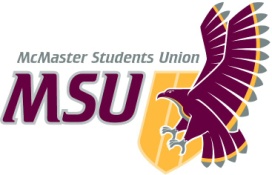 2020-2021 Executive Board MeetingTopic:			Executive Board Meeting 20-26Date & Time:		Thursday, March 4, 2021			9:30 a.m.Place:			Remote, Microsoft TeamsMotions7.	Moved by Anderson, seconded by ________ that Executive Board approve the following recommendation as proposed by the Sponsorship and Donations Committee: $200 Sponsorship to Deltahacks for their 24 hour hackathon.8.	Moved by Anderson, seconded by _________ that the Executive Board approve the recommendations from the Wage Review Committee for the PCC Assistant Director, SHEC Assistant Director, WGEN Assistant Director, Maccess Assistant Director, Diversity Services Assistant Director and Spark Assistant Director roles, graded at C2, effective for the 2021-2022 incumbents, as circulated.9.	Moved by Da-Ré, seconded by ____ that the Executive Board approve the proposed changes to the Pride Community Centre logo, as circulated.Items:Adopt AgendaAdopt Minutes EB 20-23, 20-24, 20-25Diversity Services ReportSara TamjidiFCC ReportHannan MinhasMacademics ReportCatherine HuMaccess ReportCalvin ProwseSponsorship & Donations Committee RecommendationAndersonWage Review Committee RecommendationAndersonProposed PCC LogoDa-RéClosed SessionNobleObjectivesAdopt AgendaAdopt MinutesReportReportReportReportApprovalApprovalApprovalProvide Information & Answer QuestionsUnfinished/Other BusinessTime of Next Meeting and Motion to Adjourn